Об одобрении проекта соглашения о передаче осуществления полномочий Администрации сельского поселения Камышла муниципального района Камышлинский Самарской областиВ соответствии с Бюджетным кодексом Российской Федерации, Федеральным законом от 06.10.2003 №131-ФЗ «Об общих принципах организации местного самоуправлении в Российской Федерации», руководствуясь Уставом муниципального района Камышлинский Самарской области, Собрание представителей муниципального района Камышлинский Самарской области РЕШИЛО:1. Одобрить проект соглашения о передаче осуществления полномочий Администрации сельского поселения Камышла муниципального района Камышлинский Самарской области (далее – Соглашение), согласно приложению к настоящему решению.	2. Опубликовать настоящее решение в газете «Камышлинские известия» и разместить на официальном сайте Администрации муниципального района Камышлинский Самарской области.         3. Настоящее решение вступает в силу после его подписания.И.о. Главы муниципального района                                             Р.А. СалаховПредседатель Собрания представителеймуниципального района                                                                    Д.И. СабировПриложение к решению Собрания представителей муниципального района Камышлинский Самарской областиот 07.12.2023 г. №41СОГЛАШЕНИЕо передаче осуществления полномочий Администрации сельского поселения Камышла муниципального района Камышлинский Самарской области с. Камышла                                                                               "7" декабря  2023 г.     Администрация сельского поселения Камышла муниципального района Камышлинский Самарской области, именуемая в дальнейшем - Поселение, в лице Главы сельского поселения Камышла муниципального района Камышлинский Самарской области Миневалиева Фагима Миргабизяновича, действующего на основании Устава сельского поселения Камышла муниципального района Камышлинский Самарской области, с одной стороны, и Администрация муниципального района Камышлинский Самарской области, именуемая в дальнейшем  - Район, в лице И.о. Главы муниципального района Камышлинский Самарской области Салахова Руслана Амилевича, действующего на основании Распоряжения от 29.11.2023 г. № 87, с другой стороны, совместно именуемые «Стороны», руководствуясь частью 4 статьи 15 Федерального закона от 06.10.2003 №131-ФЗ «Об общих принципах организации местного самоуправления в Российской Федерации», Уставом муниципального района Камышлинский Самарской области, Уставом сельского поселения Камышла муниципального района Камышлинский Самарской области, заключили настоящее соглашение (далее - Соглашение) о нижеследующем:1. Предмет Соглашения1.1. Предметом настоящего Соглашения является передача Району осуществления части полномочий Поселения по решению следующих вопросов местного значения: 1.1.1. Благоустройство общественной территории "Лыжно-биатлонный комплекс «Беркут» в с. Камышла по ул. Маршала Жукова (1-й этап)»1.2. Район самостоятельно определяет формы и методы осуществления, переданных настоящим Соглашением полномочий.2. Финансовое обеспечение переданных полномочий2.1. Переданные	настоящим Соглашением полномочия осуществляются за счет:- межбюджетных трансфертов, предоставляемых из бюджета поселения в бюджет муниципального района; - субсидии из областного бюджета в бюджет муниципального района, в том числе формируемой за счет планируемых к поступлению в областной бюджет средств федерального бюджета, в целях софинансирования расходных обязательств.2.2. Ежегодный	объем межбюджетных трансфертов, предоставляемых в бюджет муниципального района, предусматривается в решении Собрания представителей поселения о бюджете на соответствующий финансовый год.2.3. Стороны определили объем межбюджетных трансфертов, необходимых для осуществления переданных полномочий в размере 1 560 417 (один миллион пятьсот шестьдесят тысяч четыреста семнадцать) рублей 50 копеек.2.4. Межбюджетные трансферты перечисляются частями до 15 декабря 2024г., носят целевой характер и используются в соответствии с бюджетным законодательством.3. Права и обязанности сторон3.1. Поселение:3.1.1. Перечисляет Району финансовые средства в виде межбюджетных трансфертов, предназначенные для исполнения переданных по настоящему Соглашению полномочий, в размере и порядке, установленных разделом 2 настоящего Соглашения.3.1.2. Осуществляет контроль за исполнением Районом переданных ему полномочий, а также за целевым использованием финансовых средств, предоставленных на эти цели. В случае выявления нарушений дает обязательные для исполнения Районом письменные предписания для устранения выявленных нарушений в определенный срок с момента уведомления.3.2. Район:3.2.1. Осуществляет переданные ему Поселением полномочия в соответствии с разделом 1 настоящего Соглашения и действующим законодательством в пределах выделенных на эти цели финансовых средств.3.2.2. Рассматривает представленные Поселением требования об устранении выявленных нарушений со стороны Района по реализации переданных Поселением полномочий, не позднее чем в месячный срок (если в требовании не указан иной срок) принимает меры по устранению нарушений и незамедлительно сообщает об этом Поселению.3.3. В случае невозможности надлежащего исполнения переданных полномочий Район сообщает об этом в письменной форме Поселению. Поселение рассматривает такое сообщение в течение 10 календарных дней с момента его поступления.4. Ответственность сторон4.1. Установление факта ненадлежащего осуществления Районом переданных ему полномочий является основанием для одностороннего расторжения данного Соглашения. Расторжение Соглашения влечет за собой возврат перечисленных межбюджетных трансфертов, за вычетом фактических расходов, подтвержденных документально, в 30 дневный срок с момента подписания соглашения о расторжении или получения письменного уведомления о расторжении Соглашения.4.2. Район несет ответственность за осуществление переданных ему полномочий в той мере, в какой эти полномочия обеспечены финансовыми средствами.4.3. В случае неисполнения Поселением вытекающих из настоящего Соглашения обязательств по финансированию осуществления Районом переданных ему полномочий, Район вправе требовать расторжения данного Соглашения. 5. Срок действия, основания и порядок прекращения действия соглашения5.1. Настоящее Соглашение вступает в силу с момента подписания соглашения.5.2. Срок действия настоящего Соглашения устанавливается до 31 декабря 2024 г.5.3. Действие настоящего Соглашения может быть прекращено досрочно:5.3.1. По соглашению Сторон.5.3.2. В одностороннем порядке в случае:- изменения действующего законодательства Российской Федерации и (или) законодательства Самарской области;- неисполнения или ненадлежащего исполнения одной из Сторон своих обязательств в соответствии с настоящим Соглашением;- если осуществление полномочий становится невозможным, либо при сложившихся условиях эти полномочия могут быть наиболее эффективно осуществлены Поселением самостоятельно.5.4. Уведомление о расторжении настоящего Соглашения в одностороннем порядке направляется второй стороне не менее чем за 1 месяц, при этом второй стороне возмещаются все убытки, связанные с досрочным расторжением Соглашения.6. Заключительные положения6.1. Настоящее Соглашение составлено в двух экземплярах, имеющих одинаковую юридическую силу, по одному для каждой из Сторон.6.2. Внесение изменений и дополнений в настоящее Соглашение осуществляется путем подписания Сторонами дополнительных соглашений.6.3. По вопросам, не урегулированным настоящим Соглашением, Стороны руководствуются действующим законодательством.6.4. Споры, связанные с исполнением настоящего Соглашения, разрешаются путем проведения переговоров или в судебном порядке.7. Реквизиты и подписи сторонСОБРАНИЕ ПРЕДСТАВИТЕЛЕЙ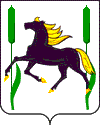 муниципального района КамышлинскийСамарской областиШЕСтого созываРЕШЕНИЕ07.12.2023 г. № 41Район  ПоселениеАдминистрация муниципального района Камышлинский Самарской областиМесто нахождения:
 446970, Самарская область,Камышла, улицаКрасноармейская, 37АБанк: Отделение Самара БанкаРоссии//УФК по Самарской области г. СамараЕдиный казначейский счет40102810545370000036Казначейский счет 03231643366170004200л/с 04423003970Управление Федерального казначейства поСамарской областиАдминистрация сельского поселения Камышла муниципального района Камышлинский Самарской областиМесто нахождения:446970, Самарская область, Камышлинский район село Камышла, улица Победы, 37 АБанк: Отделение Самара БанкаРоссии//УФК по Самарской области г. СамараЕдиный казначейский счет40102810545370000036Казначейский счет 03231643366174164200л/с 04423004010Управление Федерального казначейства поСамарской области________________ Р.А. Салахов________________ Ф.М. Миневалиев